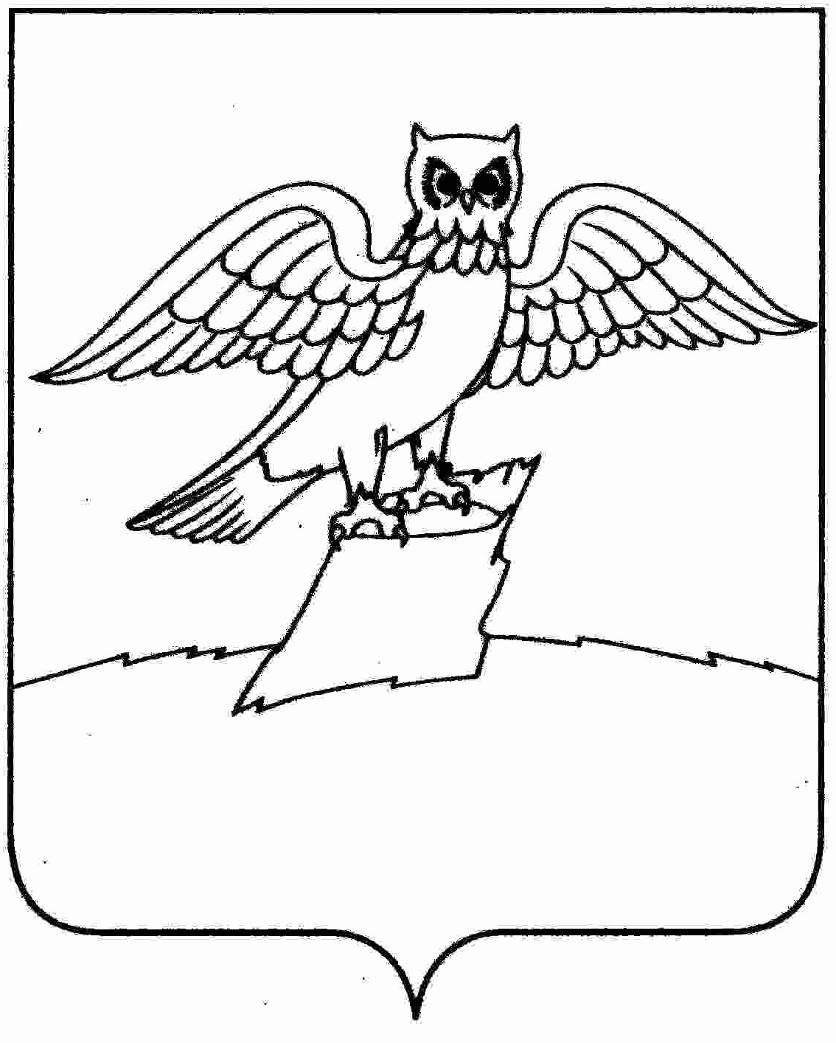 АДМИНИСТРАЦИЯ ГОРОДА КИРЖАЧКИРЖАЧСКОГО РАЙОНАП О С Т А Н О В Л Е Н И Е14.02.2020                                                                                                           №  97    	В соответствии со ст.ст. 39.12, 39.13 Земельного кодекса Российской Федерации, ст. 3.3 Федерального закона от 25.10.2001 № 137-ФЗ «О введении в действие Земельного кодекса Российской Федерации»П О С Т А Н О В Л Я Ю:Администрации города Киржач организовать и провести открытый по составу участников и по форме подачи предложений аукцион на право заключения договора аренды на срок 3 года земельного участка из категории земель населенных пунктов, с кадастровым номером 33:02:010804:493, разрешенным использованием – среднеэтажная жилая застройка, общей площадью 1480 кв.м., местоположение: Владимирская обл., Киржачский район,  г. Киржач, ул. Островского, д. 25. Утвердить начальную цену арендной платы в год в размере 249 335 рублей, шаг аукциона в размере 3% 7 480,05 рублей и сумму задатка в размере 24 933,50 рубля.2. Определить дату проведения аукциона – 25.03.2020 года.3. Контроль за исполнением настоящего постановления оставляю за собой.4. Настоящее постановление вступает в силу со дня его подписания.Глава администрации                                                               Н.В. Скороспелова           Об организации аукциона